,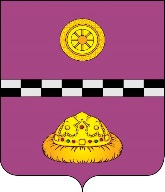 ПОСТАНОВЛЕНИЕот 04 апреля 2019 года                                                                                                         №113О внесении изменений в постановлениеадминистрации муниципального района «Княжпогостский»от 25 января 2019 года №42 «Об утверждении Положения об оплате труда работников муниципальных образовательных организаций Княжпогостского района, в отношении которых управление образования администрациимуниципального района «Княжпогостский»осуществляет функции и полномочия учредителя В целях усиления заинтересованности руководителей муниципальных образовательных организаций Княжпогостского района в повышении эффективности расходования бюджетных средств:ПОСТАНОВЛЯЮ:   1. Постановление администрации муниципального района «Княжпогостский» от 25 января 2019 года №42 «Об утверждении Положения об оплате труда работников муниципальных образовательных организаций Княжпогостского района, в отношении которых управление образования администрации муниципального района «Княжпогостский» осуществляет функции и полномочия учредителя дополнить пунктом 6 следующего содержания:«6. Установить, что руководитель Организации несет персональную ответственность в соответствии с законодательством Российской Федерации за своевременную выплату заработной платы и взносов во внебюджетные фонды в пределах лимитов бюджетных обязательств, предусмотренных планом финансово-хозяйственной деятельности образовательной организации».2. Раздел 5 «Выплаты стимулирующего характера работникам организации» дополнить пунктом 11-12 следующего содержания:«11. Выплаты стимулирующего характера не являются гарантированной частью заработной платы работника».«12. Руководитель Организации при предоставлении табелей учета рабочего времени направляет проекты приказов на установление выплат стимулирующего характера работникам образовательной организации в управление образования администрации муниципального района «Княжпогостский» для определения суммы экономии фонда стимулирующих выплат (сектор расчетов по оплате труда).Управление образования администрации муниципального района «Княжпогостский» вправе отказать в начислении выплат стимулирующего характера при условии превышения месячного фонда оплаты труда, предусмотренного в плане финансово-хозяйственной деятельности образовательной организации».3. Настоящее постановление вступает в силу с момента его подписания.4. Контроль за исполнением постановления возложить на заместителя руководителя администрации муниципального района «Княжпогостский», курирующего отрасль «Образование».Исполняющий обязанностируководителя администрации                                                                               А.Л. Немчинов